ПриложенияПриложение 1 – Распределение земель Российской Федерации по категориямПриложение 2 – Разнообразие почв и почвенных комплексов Российской Федерации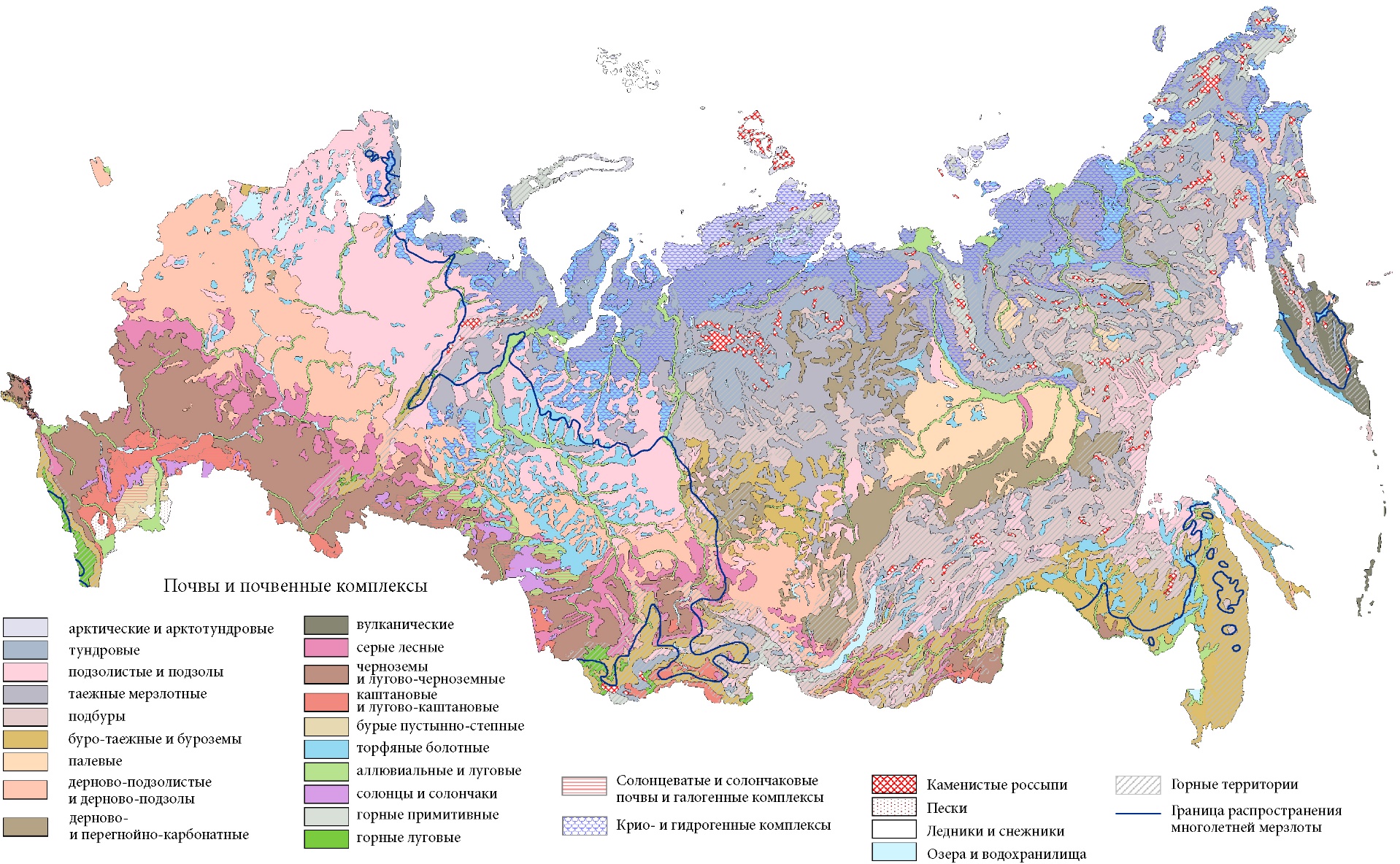 Приложение 3 – Состояние мелиорированных земель по федеральным округам Российской Федерации (тыс. га)Источник: данные Росреестра.Приложение 4 – Способность почв к самоочищению от загрязняющих веществ (по данным Минприроды)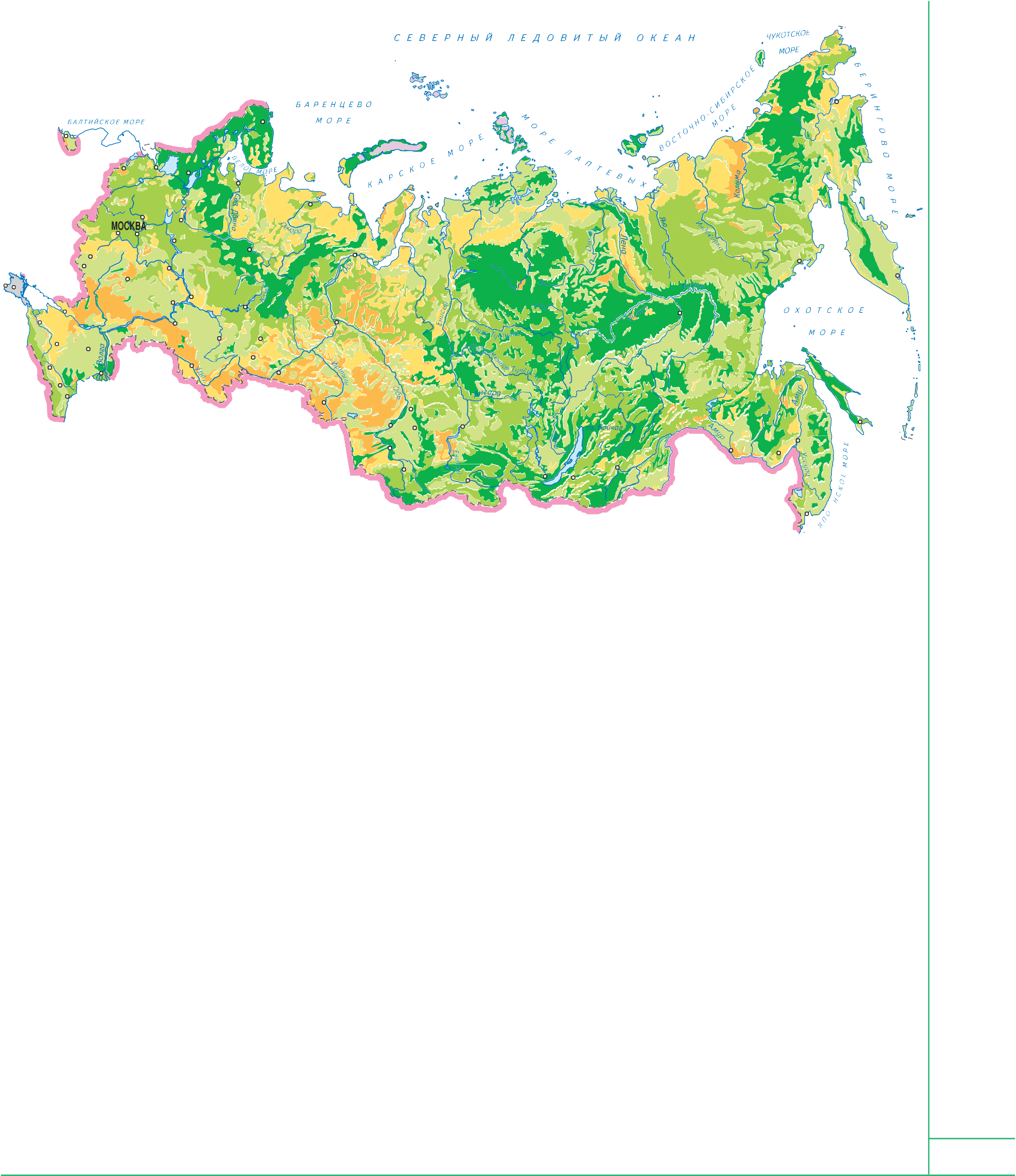 Приложение 5  – Определение степени деградации почв и земельПриложение 6 - Классификация сельскохозяйственных угодий по пригодности для использования в сельском хозяйстве продолжение приложения 6продолжение приложения 6Приложение 7 – Пример выполнения проекта противоэрозионной организации территорииВ Государственном университете по землеустройству был разработан экспериментальны проект противоэрозионной организации территории на примере одного из производственных подразделений СХПК «Русь» Завитинского района Амурской области.Землепользование хозяйства находится в юго-восточной части Завитинского района Амурской области во втором эрозионном районе, для которого характерен легкий и умеренный смыв и размыв (рис.1). 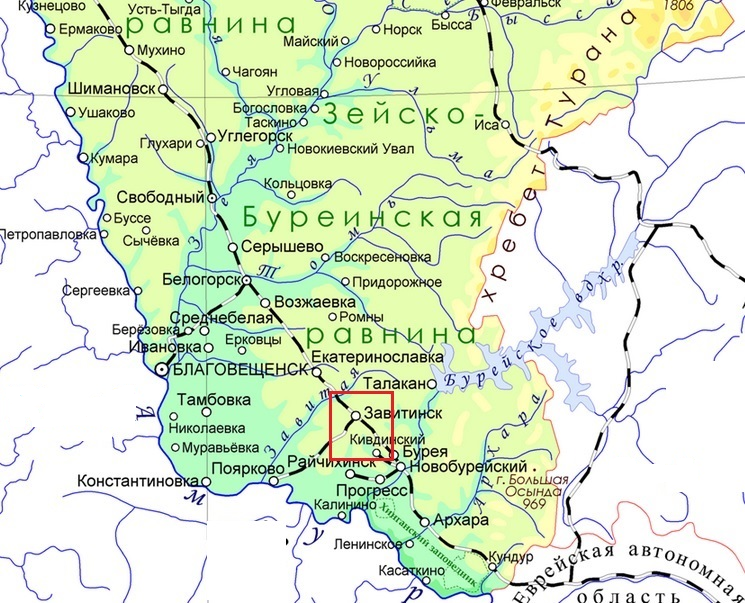 Рисунок 1 - Схема расположение хозяйства на территории областиЗемлепользование хозяйства состоит из единого массива, протяженностью с севера на юг 12,3 км, с востока на запад – 9,7 км, представляющего собой горно-равнинную территорию со сложным сочетанием горных поднятий и межгорных равнин.Общая площадь хозяйства 8606,96 га. Состав и соотношение угодий, где сельскохозяйственные угодья занимают 91,58% от общей площади, представлены в таблице 1.Таблица 1 - Экспликация земель на год землеустройстваКлимат района расположения территории землепользования континентальный по температурным признакам и муссонный по характеру формирования, что обусловливает неравномерное сезонное распределение осадков.Муссонные ветры летом дуют с океана на сушу, зимой - с суши на океан. Несмотря на это, в летний период направление ветров очень неустойчиво.Среднегодовая температура воздуха данного района составляет (-1,9ºС), а количество осадков 558 мм в год. Из осадков, выпадающих в июле-сентябре 40-50% носят ливневый характер с интенсивностью от 0,3 до 2,2 мм/мин, что способствует формированию поверхностного стока Зимний муссон, представляющий собой перенос континентального сухого воздуха северными ветрами, является причиной малоснежных зим. Толщина снежного покрова не превышает 20-25 см. Скорость ветра в зимний период достигает 20-26 м/с, что приводит к сносу снежного покрова с открытых полей. Вследствие этого, почва промерзает до 2,5 -2,7 м, что вызывает необходимость сохранять снежный покров на полях, не допуская обнажения почв, т.к. в этом состоянии почва быстро теряет эрозионную устойчивость. Весна для Амурской области характерна рядом неблагоприятных для развития растительности и сельскохозяйственных культур признаков: малое количество осадков; 2) низкая влажность воздуха; 3) сильные ветры; 4) обилие солнечного света; 5) значительная испаряемость как следствие трех последних факторов. Низкие зимние температуры воздуха в сочетании с малоснежностью, большой глубиной промерзания почвы и весенними неблагоприятными факторами не позволяют выращивать озимые культуры, что отрицательно сказывается на общие меры борьбы с эрозией почв. Большая часть увалистой равнины занята бурыми лесными почвами. Почвенная структура отличается низкой прочностью. Пахотные луговые почвы содержат в верхнем слое 40-50% эрозионно опасных компонентов, а глинистые разности бурых серых оподзоленных лугово-бурых – 50-65%.Обильные ливни в летний период вызывают переувлажнение и поверхностный сток, а большая ударная сила ливней, резкие колебания температуры до 20-30º С в сутки приводят к быстрому разрушению структуры почв. Эти процессы происходят в условиях глубокой сезонной мерзлоты, сильного промерзания почвы из-за маломощного снежного покрова и медленного ее прогревания летом. Помимо природных факторов, развитию эрозионных процессов способствует отсутствие специальных мероприятий по защите почв от эрозии. Основные пахотные земли, представленные, в основном, бурыми лесными слабосмытыми луговыми глеевыми почвами, обладают невысоким потенциальным плодородием.Главный фактор современного рельефообразования - поверхностные воды, которые формируются, главным образом, в летний период в сезон муссонных дождей. Интенсивность смыва почвы в этот период на старопахотных землях достигает 40 т/га в год. Ливневые потоки вызывают плоскостной смыв на сельскохозяйственных угодьях. Наиболее эродированы бурые лесные почвы.Уничтожение растительного покрова, распашка вдоль склонов, вырубка лесов, строительство дорог способствуют развитию водной эрозии в период летних муссонных дождей.  Особенно сильно проявляется водная эрозия в районах с развитым сельским хозяйством, что характерно для СХПК «Русь».На территории СХПК «Русь» преобладают массивы с уклоном 1-3о, их общая площадь составляет 4613,67 га. Часть землепользования расположена на территории с уклонами до 1о – 1256,25 га и с уклонами 3-5о – 770,92 га. Площади пахотных массивов с уклонами 5-8о и свыше 8о составляют площади 338,85 га и 70,60 га соответственно. Анализ рельефа свидетельствует об очевидной потенциальной возможности развития эрозионных процессов без соответствующей противоэрозионной организации территории.Земли хозяйства I категории занимают 1168,92 га (16,58 %); II категории 4573,61 га (64,87 %); III категории 799,10 га (11,34 %); IV категории 457,16 га (6,48 %); V категории 51,50 га (0,73 %), все они пригодны для использования в земледелии при применении противоэрозионных мероприятий. Потенциальная интенсивность смыва почвы определялась раздельно от талого и ливневого стока на различных категориях эрозионно опасных земель при отсутствии на них растительного покрова. Принималось во внимание, что в условиях муссонного климата 40% годового смыва почвы происходит от талого стока, а 60% от дождей (табл. 2).Таблица 2 - Расчетная интенсивность смыва почвы на различных категориях эрозионно опасных земель при обработке почвы по системе пар, зябьПри разработке проекта противоэрозионной организации территории хозяйства задача состояла в том, чтобы полученную величину потенциального смыва уменьшить до допустимой (2-2,5 т/га), т.е. до смыва, который может быть восстановлен в результате естественного почвообразовательного процесса. Хозяйство специализируется на производстве зерна, сои, что сохраняется и на перспективу. Нового освоения земель в пашню не намечается, так как практически все пригодные участки уже освоены.Урожайность сельскохозяйственных культур на год землеустройства можно характеризовать как среднюю для центральной зоны области. Снижению урожайности способствовали бессистемное внесение минеральных удобрений; размещение культур по случайным предшественникам; недостаточная борьба с сорной растительностью, вредителями и болезнями сельскохозяйственных культур, а также практика вести обработку почвы и сельскохозяйственные полевые работы без учета рельефа. Показатели урожайности сельскохозяйственных культур в хозяйстве представлены в таблице 3.Таблица 3 - Урожайность сельскохозяйственных культур на год землеустройства и перспективуНа год землеустройства основную площадь пашни занимала соя и зерновые культуры (пшеница, ячмень, овес), многолетние травы занимали всего 0,4% от площади пашни (табл. 4).Таблица 4 - Структура посевных площадей и валовый сбор продукции на год землеустройстваВследствие того, что территория подвержена эрозионным процессам и очевидна необходимость дифференцированного размещения сельскохозяйственных культур с учетом смытости земель, структура посевов претерпела значительные изменения, связанные с увеличится доли культур сплошного сева, многолетних и однолетних трав, сидеральных паров. Таким образом, состав и площади угодий хозяйства установлены с учетом перспектив развития хозяйства, эродированности земель и потенциального проявления процессов эрозии на территории землепользования. Проектируемый состав угодий обеспечивает наряду с другими условиями возможность эффективного применения комплекса противоэрозионных мероприятий. Площадь пашни устанавливалась исходя из существующей ее площади и площадей, отводимых под лесонасаждения, дороги, а также с учетом освоения новых земель путем изменения границ «пашня-пастбище», «пашня-сенокос». Последнее проводилось с учетом наиболее целесообразного направления обработки склона на прилегающем участке пашни, рационального размещения прибалочных лесных полос, а также выделения сильно эродированных участков пашни по водотокам под залужение. При организации угодий СХПК была запроектирована система защитных лесных насаждений, местоположение и площади которых определялись конкретными природными условиями, где решающее влияние на размещение оказывал рельеф местности. Были запроектированы основные приводораздельные, водорегулирующие (стокорегулирующие), прибалочные лесные полосы с характеристиками, соответствующими рекомендациям по защите почв от эрозии на Дальнем Востоке.На основе перспектив развития СХПК «Русь», а также с учетом наличия и размещения на территории хозяйства эродированных земель и в соответствие с зональными рекомендациями для Дальнего Востока в проекте решался вопрос о введении типов, видов и количества севооборотов. При установлении типов, видов, количества и размеров севооборотов были определены площади, которые целесообразно использовать под почвозащитные, полевые севообороты, при этом все севообороты должны выполнять почвозащитные функции.В полевых севооборотах основное место отводится посевам пшеницы и фуражных культур – ячменю и овсу. Для эффективной борьбы с эрозионными процессами в полевых севооборотах предусмотрено по одному полю сидерального пара, а также посевы многолетних трав, что позволит повысить плодородие полей и создать хорошие предшественники для зерновых культур и сои. При этом соя в севооборотах размещена по лучшим предшественникам – зерновым культурам; зерновые культуры размещены по парам, пласту многолетних трав и по сое.В результате анализа природных и экономических условий хозяйства возникло два варианта проектирования системы севооборотов. В одном из них было отдано предпочтение проектированию крупных севооборотных массивов на всей территории землепользования с соответствующими размерами полей.  Проектом предусмотрено три полевых севооборота, занимающих крупные пахотные массивы между балочными системами хозяйства (рис.2).При принятии решения о проектировании различных типов и видов севооборотов, и их количества исходили из того, что они должны способствовать предотвращению и прекращению процессов эрозии, поднятию естественного плодородия пашни, получению высоких и устойчивых урожаев культур. В силу этого, по другому варианту было запроектировано три полевых севооборота на основных массивах пашни с рельефом и почвами, имеющими потенциальный смыв не более 10 т/га, а на землях с более выраженным рельефом, примыкающим к гидрографической сети и с почвами, имеющими потенциальный смыв более 10 т/га, проектом предусмотрено два почвозащитных севооборота (рис.3). Проектирование севооборотов осуществлялось с учетом дальнейшего внутреннего устройства их территории и проведения комплекса мероприятий по борьбе с эрозией почв. Границы почвозащитного севооборота согласованы с размещением эродированных земель, ранее запроектированными водорегулирующими лесными полосами, расположенными с учетом рельефа, а также требованиями удобства и эффективного использования сельскохозяйственной техники. При этом в севооборот включались и небольшие участки слабосмытых земель, которые по расположению и конфигурации более целесообразно использовать в почвозащитном севообороте.Количество полей в севооборотах установлено исходя из структуры посевных площадей с учетом размещения культур по лучшим предшественникам, в частности, соя размещается по зерновым культурам, а также рационального размещения полей. Размеры севооборотов, количество полей и чередование культур приводятся в таблице 5. Как видно из таблицы, почвозащитные севообороты насыщены культурами сплошного сева с хорошими почвозащитными свойствами, что должно способствовать восстановлению утраченного плодородия и препятствовать развитию эрозии.Обоснование запроектированных севооборотов проведено по противоэозионным и экономическим показателям, а размещение оценено по эродированности почв, рельефу, категориям эрозионной опасности, компактности и другим показателям (табл.6).Потери продукции полеводства по вариантам проектных решений определены в сравнении с урожайностью на несмытых почвах, были определены затраты на покупку и внесение в почву дополнительных доз удобрений.В результате расчетов получены данные о сокращении потерь продукции за счет дифференцированного размещения культур по вариантам введения различных севооборотов с учетом эродированности почв (табл. 6). Из данных таблицы видно, что при дифференцированном размещении культур по севооборотам с учетом эродированности почв по первому варианту потери продукции в сравнении со вторым вариантом меньше на 35532,1 тыс. рублей, что составляет 5,07 тыс. руб. на 1 га угодий. Рисунок 2 - Вариант с размещением на территории землепользования трех полевых севооборотов  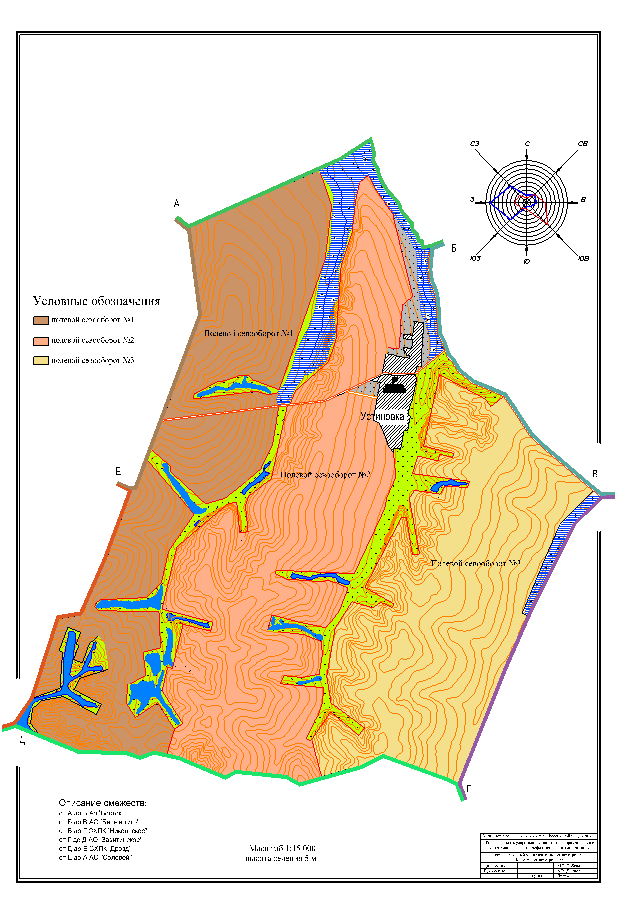 Рисунок 3 - Вариант с размещением на территории землепользования полевых и почвозащитных севооборотов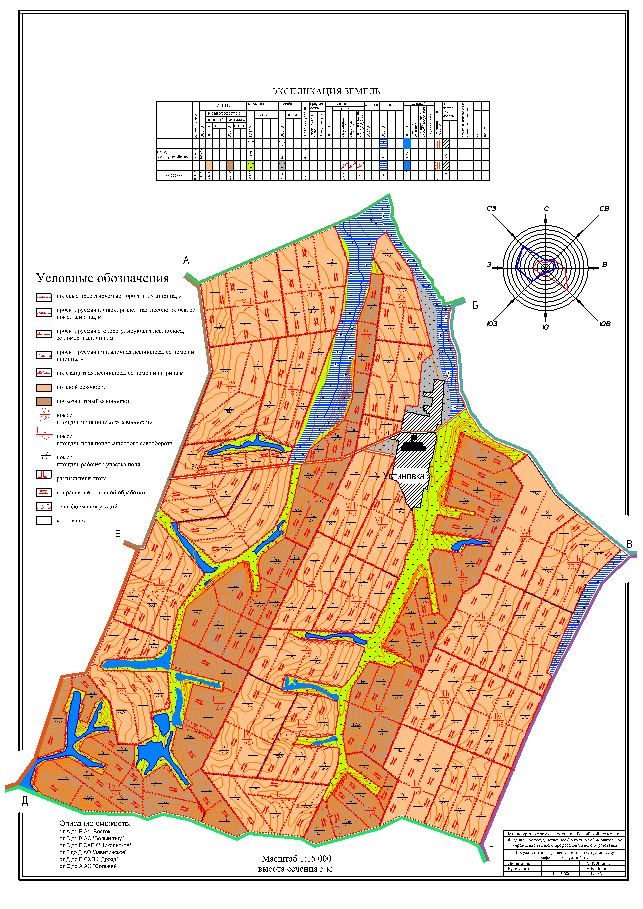 Таблица 5 - Чередование культур в запроектированных севооборотахТаблица 6 - Обоснование запроектированных севооборотовОбоснование проекта организации угодий и севооборотов по противоэрозионным и экономическим показателям приведено в сводной таблице 7.Таблица 7 - Технико-экономические показатели обоснования проекта организации угодий и севооборотовИз данных таблицы видно, что площадь под лесными полосами, составляет 204,13 га, что соответствует 2,7% облесенности сельскохозяйственных угодий и 2,3% облесенности пашни, отражая при этом почвозащитную направленность проектируемого состава угодий. В первом варианте с введением почвозащитных севооборотов расчетный смыв почвы составил 2,68 т/га, против 5,31 т/га во втором варианте, а предотвращенный смыв почвы за счет дифференцированного размещения севооборотов и культур в них в сравнении со смывом на момент землеустройства сократился на 9,37 т/га.Дополнительный выход продукции, полученный при дифференцированном размещении сельскохозяйственных культур с учетом смытости почв при сравнении двух вариантов, составил 240,86 тыс.руб./га.Результаты расчетов по обоснованию проекта противоэрозионной организации территории приведены в таблице 8.Таблица 8 -Показатели экономической эффективности проектаКак видно, из таблицы величина эффекта от противоэрозионной организации территории и прироста продукции за счет дифференцированного размещения культур говорит о реализации задачи по рациональной организации территории, предложенной системы севооборотов и запроектированного комплекса противоэрозионных мероприятий.Вопрос об экономической эффективности систем почвозащитных мероприятий возникает на разных стадиях их проектирования. В ряде случаев ее оценивают по доходу от дополнительной сельскохозяйственной продукции, которая получается в результате осуществления почвозащитных мероприятий. Иногда к этой оценке добавляют и стоимость содержащихся в почве азота, фосфора, калия и других элементов питания растений (в пересчете на стоимость удобрений), которые сохранились в результате уменьшения эрозии. Предпринимаются попытки оценить и другие положительные воздействия почвозащитных мероприятий.При осуществлении систем противоэрозионных мероприятий, с одной стороны, прекращается или резко уменьшается эрозия, а с другой – увеличивается производство сельскохозяйственной продукции. Поэтому экономическая эффективность противоэрозионных мероприятий, очевидно, должна слагаться из:1. Экономического эффекта, который достигается в результате предотвращения многостороннего ущерба, наносимого эрозией народному хозяйству;2. Экономического эффекта, получаемого от дополнительной сельскохозяйственной продукции.Таким образом, обоснование противоэрозионной организации территории проводят путем сопоставления ущерба, причиняемого эрозией, и ожидаемого экономического эффекта от проектируемого комплекса противоэрозионных мероприятий. При этом учитывают намеченные капитальные вложения и ежегодные издержки, с одной стороны, дополнительный чистый доход и предотвращаемый ущерб – с другой.Ущерб, причиненный эрозией, включает потери чистого дохода за счет недобора продукции с почв и земель смытых, разрушенных оврагами и промоинами, а также потери производительности сельскохозяйственной техники за счет расчлененности территории оврагами и промоинами. Кроме предотвращения многостороннего ущерба, наносимого эрозией народному хозяйству, при осуществлении системы противоэрозионных мероприятий, как отмечалось ранее, значительно увеличивается валовой сбор сельскохозяйственной продукции. Это связано с внедрением в производство всех звеньев научно обоснованной почвозащитной системы земледелия. При освоении всех звеньев почвозащитной системы земледелия увеличение валового сбора сельскохозяйственной продукции достигается благодаря:- установлению более рациональной специализации хозяйств, состава и соотношения сельскохозяйственных угодий;- более правильному размещению на территории сельскохозяйственных угодий и разных типов севооборотов;- подбору наиболее высокоурожайных культур и сортов;- внедрению всей почвозащитной технологии возделывания культур;- проведению мелиоративных работ на сельскохозяйственных землях;- освоению бросовых эродированных земель;- осуществлению лесомелиоративных и гидротехнических противоэрозионных мероприятий.Система мероприятий, направленная на защиту почв от эрозии, состоит из большого количества разнообразных организационно-хозяйственных, агромелиоративных, лесомелиоративных и гидромелиоративных мер, обеспечивающих наиболее продуктивное использование земель и защиту почв от эрозии. Попытка оценить влияние каждого отдельного приема на увеличение урожайности сельскохозяйственных культур и снижение себестоимости продукции, не расценивается рядом ученых как перспективный подход. Поскольку защита почв от эрозии осуществляется внедрением всех звеньев почвозащитной системы земледелия и урожай есть результат совокупного воздействия многочисленных факторов, создающих оптимальные условия для того, чтобы обеспечить растения элементами питания, влагой, теплом, светом и другими необходимыми условиями, то, очевидно, экономическую эффективность, связанную с получением дополнительной продукции, следует подсчитывать от осуществления всей почвозащитной системы земледелия в целом. В большинстве случаев просто невозможно устанавливать долевое участие в повышении урожая и в защите почв от эрозии того или иного приема отдельно.Приложение 8 -Классификация малопродуктивных угодий для землевания*продолжение приложения 8продолжение приложения 8Приложение 9 - Виды рекомендуемых мероприятий по землеванию малопродуктивных угодий с учетом типов почвПриложение 10 - Норма снятия плодородного слоя почвы для основных типов и подтипов почв*Приложение 11 - Нормы внесения органических удобрений для восстановления почвенного плодородия, нарушенного при производстве мелиоративно-строительных и культуртехнических работ, т/га* Приложение 12 – Нормы внесения минеральных удобрений на пастбищах*продолжение приложения 12Примечание: Для пересчета количества удобрений из килограммов действующего вещества (д. в.) в натуральные центнеры можно применить следующие коэффициенты:для азотных удобрений - 3;для фосфорных удобрений - 5;для калийных удобрений - 2,4.Приложение 13 – Нормативы платы за размещение отходов производства и потребления*  ( Ср)Приложение 14 – Коэффициенты, учитывающие экологические факторы (состояние атмосферного воздуха и почвы), по территориям экономических районов Российской Федерации (К1)Приложение 15 – Поправочные коэффициенты на средоохранную и средовоспроизводящую ценность городских земель (К2)Приложение 16 – Поправочные коэффициенты на степень токсичности размещенных отходов * (К3)Приложение 17 – Нормативы прямых затрат на срезку, погрузку, вывоз и засыпку грунта, и подготовку почвы под газоны** Приложение 18 – Поправочные коэффициенты, учитывающие мощность испорченного (уничтоженного) слоя почвы (К4)Приложение 19 – Коэффициенты индексации цен для нормативов земляных работ (К5)Коэффициенты индексации цен утверждаются решением Региональной межведомственной комиссии по ценовой и налоговой политике при Правительстве Москвы и публикуются в установленном порядке.Приложение 20 – Поправочные коэффициенты, учитывающие влияние деградации на городскую среду (К6)Приложение 21 – Поправочные коэффициенты, учитывающие глубину загрязнения*(К7)Приложение 22 – Значения ПДК, ОДК и фонового содержания химических загрязняющих веществ в почве**продолжение приложения 22Приложение 23 – Средние размеры платы за право на заключение договора аренды земельного участка в Москве (по состоянию на 01.03.2001 года)продолжение приложения 23продолжение приложения 23Приложение 24 – Коэффициенты дифференциации по территории города базовых ставок ежегодной арендной платы за землю и ставок арендной платы за землю для категорий арендаторов, занимающихся приоритетными для города видами деятельностипродолжение приложения 24Приложение 25– Повышающие коэффициенты к ставкам арендной платы при использовании земельного участка не в соответствии с установленными градостроительными приоритетами или режимом разрешенного использования земельПримечания:коэффициент, установленный п.6 настоящего приложения, не применяется в течение периода строительства предусмотренных городскими государственными программами Москвы объектов, размещение которых согласовано соответствующими контролирующими органами;в течение периода от принятия решения о выводе (ликвидации) предприятия до завершения необходимых подготовительных работ (определение размера и возмещение убытков, работа ликвидационной комиссии, определение дальнейшего использования освобождаемого земельного участка и т.д.) коэффициенты, установленные пп.1 и 2 настоящего приложения могут по соглашению сторон не применяться;применение установленного пунктом 5 настоящего приложения коэффициента ограничивается верхним пределом размера арендной платы за землю, приходящейся на одно машино-место в одноэтажном (плоскостном) гараже или на один тент типа "ракушка", равным на территории города Москвы 3000 рублей в год.№ п/пКатегории земель1990 г.1990 г.1995 г.1995 г.2000 г.2000 г.2005 г.2005 г.2010 г.2010 г.2015 г. 2015 г. 2016 г.2016 г.2017 г.2017 г.№ п/пКатегории земельмлн. га%млн. га%млн. га%млн. га%млн. га%млн. га%млн. га%млн. га%1Земли сельскохозяйственного назначения639,137,4656,738,4406,023,8401,623,5393,423,0383,722,4383,622,4383,322,42Земли населенных пунктов 7,50,538,72,318,71,119,11,119,61,120,31,220,41,220,51,23Земли промышленности, энергетики, транспорта и иного специального назначения16,00,917,61,017,31,016,71,016,81,017,41,017,41,017,51,04Земли особо охраняемых территорий и объектов17,41,028,81,732,01,934,22,011,60,747,02,847,32,847,72,85Земли лесного фонда895,552,4843,849,41096,864,11104,964,61115,865,31126,365,81126,365,81126,365,86Земли водного фонда4,10,219,41,127,81,627,91,634,92,028,11,628,11,628,11,67Земли запаса130,27,6104,86,1111,26,5105,46,2115,86,889,75,289,55,289,35,2Итого земель:1709,8100,01709,8100,01709,8100,01709,8100,01709,8100,01712,5100,01712,5100,01712,5100,0Федеральные округаРоссийской ФедерацииОрошаемые землиОрошаемые землиОрошаемые землиОрошаемые землиОсушаемые землиОсушаемые землиОсушаемые землиОсушаемые землиОбщая площадь мелиорируемых земельДоля неудовлетворительного состояния, %Федеральные округаРоссийской ФедерацииОбщая площадьиз них:из них:из них:Общая площадьиз них:из них:из них:Общая площадь мелиорируемых земельДоля неудовлетворительного состояния, %Федеральные округаРоссийской ФедерацииОбщая площадьхорошееудовлетворительноене удовлетворительноеОбщая площадьхорошееудовлетворительноене удовлетворительноеОбщая площадь мелиорируемых земельДоля неудовлетворительного состояния, %Российская Федерация4658,72172,71340,81145,26596,3893,93145,22557,211255,032,9Центральный федеральный округ489,1220,0132,4136,71590,8188,2570,4832,22079,946,6Северо-Западный федеральный округ20,81,212,17,53341,4292,61847,81201,03362,235,9Южный федеральный округ1499,4750,9483,9264,654,617,128,78,81554,017,6Северо-Кавказский федеральный округ1024,5335,3278,7410,520,1018,21,91044,639,5Приволжский федеральный округ901606,1158,3136,6454,297,6232,7123,91355,219,2Уральский федеральный округ92,65,020,766,9145,30,498,346,6237,947,7Сибирский федеральный округ490,8195,9219,975,0235,137,696,4101,1725,924,3Дальневосточный федеральный округ140,558,334,847,4754,8260,4252,7241,7895,332,3ПоказателиСтепень деградацииСтепень деградацииСтепень деградацииСтепень деградацииСтепень деградацииСтепень деградацииПоказатели012234Индикаторные показателиИндикаторные показателиИндикаторные показателиИндикаторные показателиИндикаторные показателиИндикаторные показателиИндикаторные показателиМощность абиотического (неплодородного) наноса, см< 22 - 1011 - 2011 - 2021 - 40> 40Глубина провалов (см) относительно поверхности (без разрыва сплошности)< 2020 - 4041 - 10041 - 100101 - 200> 200Уменьшение содержания физической глины на величину, % от исходного *< 55 - 1516 - 2516 - 2526 - 32> 32Увеличение равновесной плотности сложения пахотного слоя почвы, в % от исходного *< 1010 - 2021 - 3021 - 3031 - 40> 40Стабильная структура (межагрегатная, без учета трещин) пористость, куб. см/г> 0,20,11 – 0,20,06-0,10,06-0,10,02-0,05< 0,02Текстурная пористость (внутриагрегатная), куб. см/г> 0,30,26 – 0,30,2-0,250,2-0,250,17-0,19< 0,17Коэффициент фильтрации, м/сут> 1,00,3-1,00,1-0,30,1-0,30,01-0,1< 0,01Каменистость, % покрытия< 55 - 1516 - 3516 - 3536 - 70> 70Уменьшение мощности почвенного профиля (А + В), % от исходного *< 33 - 2526 - 5026 - 5051 - 75> 75Уменьшение запасов гумуса в профиле  почвы (А + В), % от исходного *< 1010 - 2021 - 4021 - 4041 - 80> 80Площадь обнаженной почвообразующей породы (С) или подстилающей породы (D), % от общей площади0 - 23 - 56 - 106 - 1011 - 25> 25Глубина размывов и водороин относительно поверхности, см< 2020 - 4041 - 10041 - 100101 - 200> 200Расчлененность территории оврагами, км/кв. км< 0,10,1-0,30,4-0,70,4-0,70,8 - 2,5> 2,5Дефляционный нанос неплодородного слоя, см< 22 - 1011 - 2011 - 2021 - 40> 40Площадь подвижных песков, % от общей площади0 - 23 - 56 - 156 - 1516 - 25> 25Содержание суммы токсичных солей в гумусовом (пахотном) слое (%) :            – с участием соды< 0,10,10 – 0,20,21-0,30,21-0,30,31-0,5> 0,5           – для других типов< 0,10,10 – 0,250,26-0,50,26-0,50,51-0,8> 0,8Увеличение токсичной щелочности (при переходе нейтрального типа засоления в щелочной), мг-экв/100 г почвы< 0,70,70 – 1,01,1-1,61,1-1,61,7 - 2,0> 2,0Увеличение содержания обменного натрия (в % от емкости катионного обмена) :     – для почв, содержащих < 1% натрия< 11 - 33 - 73 - 77 - 10> 10     – для других почв< 55 - 1010 - 1510 - 1515 - 20> 20Увеличение содержания обменного магния (в % от емкости катионного обмена)< 4040 - 5051 - 6051 - 6061 - 70> 70Поднятие пресных почвенно-грунтовых вод до глубины, м :                   – в гумидной зоне (< 1 г/л)> 1,00,81 – 1,00,61 – 0,800,61 – 0,800,30-0,60< 0,3                   – в степной зоне (< 3 г/л)> 43,1-4,02,1-3,02,1-3,01,0 - 2,0< 1Поднятие уровня минерализованных (> 3 г/л) почвенно-грунтовых вод до глубины, м> 75,1 – 7,03,1-5,03,1-5,02,0 - 3,0< 2Продолжительность затопления (поверхностного переувлажнения), месяцы< 34 - 67 - 127 - 1213 - 18> 18Сработка торфа, мм/год< 11 - 2,52,6 - 102,6 - 1011 - 40> 40Дополнительные показателиДополнительные показателиДополнительные показателиДополнительные показателиДополнительные показателиДополнительные показателиДополнительные показателиПотери почвенной массы, т/га/год< 56 - 2526 - 100101 - 200101 - 200> 200Увеличение площади средне – сильноэродированных почв, % в год< 0,50,6-1,01,1-2,02,1 - 5,02,1 - 5,0> 5,0Площадь естественных кормовых угодий, выведенных из землепользования (лишенных растительности), % от общей площади< 1011 - 3031 - 5051 - 7051 - 70> 70Проективное покрытие пастбищной растительности, % от зонального> 9071 - 9051 - 7010 - 5010 - 50< 10Скорость роста площади деградированных пастбищ, % в год< 0,250,26 – 1,01,1-3,03,1 - 5,03,1 - 5,0> 5Увеличение площади подвижных песков, % в год< 0,250,26 – 1,01,1-2,02,1 - 4,02,1 - 4,0> 4Увеличение площади засоленных почв, % в год0 -0,50,51 – 1,01,1 – 2,02,1 – 5,02,1 – 5,0> 5,0Укрупненные группы (зоны) пригодности земель для сельского хозяйстваВиды (подзоны) земель сельскохозяйственного назначенияХарактеристика земельОтношение к уровню оценки продуктивности земель (плодородия почв)КлассОценочный разрядПочвенный коэффициентЗерновой эквивалент, ц/гаЗерновой эквивалент, ц/гаБонитет в баллахБонитет в баллахУкрупненные группы (зоны) пригодности земель для сельского хозяйстваВиды (подзоны) земель сельскохозяйственного назначенияХарактеристика земельОтношение к уровню оценки продуктивности земель (плодородия почв)КлассОценочный разрядПочвенный коэффициентсреднее значениеинтервалсреднее значениеинтервал1234567891011I. Пригодные для использования под любые сельскохозяйственные угодья1. Высокопродуктивные сельскохозяйственные угодьяСельскохозяйственные угодья пригодные под пашню, многолетние насаждения, кормовые угодья (сенокосы и пастбища)Превышение среднего уровня оценки продуктивности земель (плодородия почв) по субъекту Российской Федерации более чем на 20%111,17-1,20>6160,0-62,09895-100I. Пригодные для использования под любые сельскохозяйственные угодья1. Высокопродуктивные сельскохозяйственные угодьяСельскохозяйственные угодья пригодные под пашню, многолетние насаждения, кормовые угодья (сенокосы и пастбища)Превышение среднего уровня оценки продуктивности земель (плодородия почв) по субъекту Российской Федерации более чем на 20%121,13-1,165958,0-60,09390-95I. Пригодные для использования под любые сельскохозяйственные угодья1. Высокопродуктивные сельскохозяйственные угодьяСельскохозяйственные угодья пригодные под пашню, многолетние насаждения, кормовые угодья (сенокосы и пастбища)Превышение среднего уровня оценки продуктивности земель (плодородия почв) по субъекту Российской Федерации более чем на 20%131,09-1,125756,0-58,08886-90I. Пригодные для использования под любые сельскохозяйственные угодья1. Высокопродуктивные сельскохозяйственные угодьяСельскохозяйственные угодья пригодные под пашню, многолетние насаждения, кормовые угодья (сенокосы и пастбища)Превышение среднего уровня оценки продуктивности земель (плодородия почв) по субъекту Российской Федерации более чем на 20%141,05-1,085554,0-56,08381-86I. Пригодные для использования под любые сельскохозяйственные угодья2. Продуктивные сельскохозяйственные угодья Сельскохозяйственные угодья пригодные под пашню, многолетние насаждения, кормовые угодья (сенокосы и пастбища)Уровень оценки продуктивности земель (плодородия почв) по субъекту Российской Федерации находится в интервале от среднего в сторону увеличения или уменьшения менее чем на 20%251,01-1,045352.0-54,07876-81I. Пригодные для использования под любые сельскохозяйственные угодья2. Продуктивные сельскохозяйственные угодья Сельскохозяйственные угодья пригодные под пашню, многолетние насаждения, кормовые угодья (сенокосы и пастбища)Уровень оценки продуктивности земель (плодородия почв) по субъекту Российской Федерации находится в интервале от среднего в сторону увеличения или уменьшения менее чем на 20%260,97-1,005150-0-52,07371-76I. Пригодные для использования под любые сельскохозяйственные угодья2. Продуктивные сельскохозяйственные угодья Сельскохозяйственные угодья пригодные под пашню, многолетние насаждения, кормовые угодья (сенокосы и пастбища)Уровень оценки продуктивности земель (плодородия почв) по субъекту Российской Федерации находится в интервале от среднего в сторону увеличения или уменьшения менее чем на 20%270,93-0,964948,0-50,06967-71I. Пригодные для использования под любые сельскохозяйственные угодья2. Продуктивные сельскохозяйственные угодья Сельскохозяйственные угодья пригодные под пашню, многолетние насаждения, кормовые угодья (сенокосы и пастбища)Уровень оценки продуктивности земель (плодородия почв) по субъекту Российской Федерации находится в интервале от среднего в сторону увеличения или уменьшения менее чем на 20%280,89-0,924746,0-48,06462-67I. Пригодные для использования под любые сельскохозяйственные угодья3. Малопродуктивные сельскохозяйственные угодьяСельскохозяйственные угодья пригодные под пашню, многолетние насаждения, кормовые угодья (сенокосы и пастбища)Уровень оценки продуктивности земель (плодородия почв) по субъекту Российской Федерации находится ниже среднего от 20 до 40%390,85-0,884544,0-46,05957-62I. Пригодные для использования под любые сельскохозяйственные угодья3. Малопродуктивные сельскохозяйственные угодьяСельскохозяйственные угодья пригодные под пашню, многолетние насаждения, кормовые угодья (сенокосы и пастбища)Уровень оценки продуктивности земель (плодородия почв) по субъекту Российской Федерации находится ниже среднего от 20 до 40%3100,81-0,844342,0-44,05452-57I. Пригодные для использования под любые сельскохозяйственные угодья3. Малопродуктивные сельскохозяйственные угодьяСельскохозяйственные угодья пригодные под пашню, многолетние насаждения, кормовые угодья (сенокосы и пастбища)Уровень оценки продуктивности земель (плодородия почв) по субъекту Российской Федерации находится ниже среднего от 20 до 40%3110,77-0,804140,0-42,05048-52I. Пригодные для использования под любые сельскохозяйственные угодья3. Малопродуктивные сельскохозяйственные угодьяСельскохозяйственные угодья пригодные под пашню, многолетние насаждения, кормовые угодья (сенокосы и пастбища)Уровень оценки продуктивности земель (плодородия почв) по субъекту Российской Федерации находится ниже среднего от 20 до 40%3120,73-0,763938,0-40,04543-48I. Пригодные для использования под любые сельскохозяйственные угодья4. Низко продуктивные сельскохозяйственные угодьяСельскохозяйственные угодья пригодные под пашню, многолетние насаждения, кормовые угодья (сенокосы и пастбища)Уровень оценки продуктивности земель (плодородия почв) по субъекту Российской Федерации находится ниже среднего от 40% и более4130,69-0,723736,0-38,04038-43I. Пригодные для использования под любые сельскохозяйственные угодья4. Низко продуктивные сельскохозяйственные угодьяСельскохозяйственные угодья пригодные под пашню, многолетние насаждения, кормовые угодья (сенокосы и пастбища)Уровень оценки продуктивности земель (плодородия почв) по субъекту Российской Федерации находится ниже среднего от 40% и более4140,65-0,683534,0-36,03533-38I. Пригодные для использования под любые сельскохозяйственные угодья4. Низко продуктивные сельскохозяйственные угодьяСельскохозяйственные угодья пригодные под пашню, многолетние насаждения, кормовые угодья (сенокосы и пастбища)Уровень оценки продуктивности земель (плодородия почв) по субъекту Российской Федерации находится ниже среднего от 40% и более4150,61-0,643332,0-34,03129-33I. Пригодные для использования под любые сельскохозяйственные угодья4. Низко продуктивные сельскохозяйственные угодьяСельскохозяйственные угодья пригодные под пашню, многолетние насаждения, кормовые угодья (сенокосы и пастбища)Уровень оценки продуктивности земель (плодородия почв) по субъекту Российской Федерации находится ниже среднего от 40% и более4160,57-0,603130,0-32,02624-291234567891011II. Малопригодные под пашню, мн. насаждения, но пригодные под естественные кормовые угодья5. Продуктивные кормовые угодья Сельскохозяйственные угодья, мало пригодные под пашню и многолетние насаждения, но пригодные под кормовые угодья (сенокосы и /или пастбища) Уровень оценки продуктивности земель (плодородия почв) по субъекту Российской Федерации соответствующий уровню малопродуктивных сельскохозяйственных угодий или выше 5170,53-0,562928,0-30,02119-24II. Малопригодные под пашню, мн. насаждения, но пригодные под естественные кормовые угодья5. Продуктивные кормовые угодья Сельскохозяйственные угодья, мало пригодные под пашню и многолетние насаждения, но пригодные под кормовые угодья (сенокосы и /или пастбища) Уровень оценки продуктивности земель (плодородия почв) по субъекту Российской Федерации соответствующий уровню малопродуктивных сельскохозяйственных угодий или выше 5180,49-0,522726,0-28,01614-19II. Малопригодные под пашню, мн. насаждения, но пригодные под естественные кормовые угодья5. Продуктивные кормовые угодья Сельскохозяйственные угодья, мало пригодные под пашню и многолетние насаждения, но пригодные под кормовые угодья (сенокосы и /или пастбища) Уровень оценки продуктивности земель (плодородия почв) по субъекту Российской Федерации соответствующий уровню малопродуктивных сельскохозяйственных угодий или выше 5190,45-0,482524,0-26,01210-14II. Малопригодные под пашню, мн. насаждения, но пригодные под естественные кормовые угодья5. Продуктивные кормовые угодья Сельскохозяйственные угодья, мало пригодные под пашню и многолетние насаждения, но пригодные под кормовые угодья (сенокосы и /или пастбища) Уровень оценки продуктивности земель (плодородия почв) по субъекту Российской Федерации соответствующий уровню малопродуктивных сельскохозяйственных угодий или выше 5200,41-0,442322,0-24,075-10II. Малопригодные под пашню, мн. насаждения, но пригодные под естественные кормовые угодья6. Малопродуктивные кормовые угодья Сельскохозяйственные угодья пригодные под кормовые угодья (сенокосы и/или пастбища), но не пригодные под пашню и многолетние насажденияИмеющие уровень продуктивности земель (плодородия почв) ниже среднего уровня оценки продуктивности по субъекту Российской Федерации от 40 до 80%6210,37-0.402928,0-30,02119-24II. Малопригодные под пашню, мн. насаждения, но пригодные под естественные кормовые угодья6. Малопродуктивные кормовые угодья Сельскохозяйственные угодья пригодные под кормовые угодья (сенокосы и/или пастбища), но не пригодные под пашню и многолетние насажденияИмеющие уровень продуктивности земель (плодородия почв) ниже среднего уровня оценки продуктивности по субъекту Российской Федерации от 40 до 80%6220,33-0.362726,0-28,01614-19II. Малопригодные под пашню, мн. насаждения, но пригодные под естественные кормовые угодья6. Малопродуктивные кормовые угодья Сельскохозяйственные угодья пригодные под кормовые угодья (сенокосы и/или пастбища), но не пригодные под пашню и многолетние насажденияИмеющие уровень продуктивности земель (плодородия почв) ниже среднего уровня оценки продуктивности по субъекту Российской Федерации от 40 до 80%6230,29-0.322524,0-26,01210-14II. Малопригодные под пашню, мн. насаждения, но пригодные под естественные кормовые угодья6. Малопродуктивные кормовые угодья Сельскохозяйственные угодья пригодные под кормовые угодья (сенокосы и/или пастбища), но не пригодные под пашню и многолетние насажденияИмеющие уровень продуктивности земель (плодородия почв) ниже среднего уровня оценки продуктивности по субъекту Российской Федерации от 40 до 80%6240,25-0.282322,0-24,075-10II. Малопригодные под пашню, мн. насаждения, но пригодные под естественные кормовые угодья7. Низко продуктивные кормовые угодьяСельскохозяйственные угодья пригодные под кормовые угодья (сенокосы и/или пастбища), но не пригодные под пашню и многолетние насажденияИмеющие уровень продуктивности земель (плодородия почв) ниже среднего уровня оценки продуктивности по субъекту Российской Федерации от 80% и более7250,21-0.2421.521,0-22,032-5II. Малопригодные под пашню, мн. насаждения, но пригодные под естественные кормовые угодья7. Низко продуктивные кормовые угодьяСельскохозяйственные угодья пригодные под кормовые угодья (сенокосы и/или пастбища), но не пригодные под пашню и многолетние насажденияИмеющие уровень продуктивности земель (плодородия почв) ниже среднего уровня оценки продуктивности по субъекту Российской Федерации от 80% и более726<0,2020,520,0-21,010-21234567891011III. Непригодные или малопригодные под сельскохозяйственные угодья в естественном состоянии8. Непригодные под сельскохозяйственные угодья землиСельскохозяйственные угодья, которые без проведения мелиоративных мероприятий в качестве сельскохозяйственных угодий (пашня, многолетние насаждения сенокосы и пастбища) использоваться не могутПродуктивность отсутствует827—Потенциально пригодныеПотенциально пригодные——III. Непригодные или малопригодные под сельскохозяйственные угодья в естественном состоянии8. Непригодные под сельскохозяйственные угодья землиСельскохозяйственные угодья, которые без проведения мелиоративных мероприятий в качестве сельскохозяйственных угодий (пашня, многолетние насаждения сенокосы и пастбища) использоваться не могутПродуктивность отсутствует828—Потенциально непригодныеПотенциально непригодные——IV. Уникальные земли9. Уникальные сельскохозяйственные землиСельскохозяйственные земли, которые по своим природным свойствам позволяют выращивать уникальные виды сельскохозяйственной продукции (виноград, чай и тому подобное)—929—————№ п/пВиды угодийПлощадьПлощадь№ п/пВиды угодийга%1Пашня7050,2981,912Пастбища90,411,063Сенокосы741,068,61Итого сельскохозяйственных угодий7881,7691,584Болота380,794,425Под водой175,592,046Под дорогами35,710,417Под постройками, дворами, улицами133,111,55Итого земель8606,96100Номера категорий
эрозионно опасных
земельПлощадь, гаИнтенсивность смыва почвы ,т/га в годИнтенсивность смыва почвы ,т/га в годИнтенсивность смыва почвы ,т/га в годСмыв почвы со всей 
площади, тНомера категорий
эрозионно опасных
земельПлощадь, гаот талого
стокаот ливнейвсего
за годСмыв почвы со всей 
площади, т123456I1168,921,21,72,93389,87II4573,6145,99,945278,74III799,107,911,919,815822,18IV457,1615,222,938,117417,8V51,5023,435,158,53012,75Итого7050,2984921,34Смыв т с 1 га12,05№ п/пНаименование с/х культур и их группУрожайность, ц/гаУрожайность, ц/га№ п/пНаименование с/х культур и их группна год землеустройствапланируемая1Зерновые – всего5,512,8В том числе: пшеница6,412,5ячмень6,114,0овес4,313,0гречиха1,86,52Технические культуры:2,67,0В том числе: соя2,67,03Семена:--многолетних трав0,80,8Наименование с/х культур и их группНа год землеустройстваНа год землеустройстваВаловый сбор, тНаименование с/х культур и их группплощадь, га%Валовый сбор, тЗерновые – всего441762,6524093,2В том числе: пшеница122017,37808,0ячмень179225,4210931,2овес113016,034859,0гречиха2753,9495,0Технические культуры:260336,926767,8В том числе: соя260336,926767,8Семена:300,4324,0многолетних трав300,4324,0Всего705010030885,0Вид севооборота, общая площадь, средний размер поля и чередование культурВид севооборота, общая площадь, средний размер поля и чередование культурПочвозащитный севооборот №1Общая площадь – 1210,35гаСредний размер поля – 302,6 гаПочвозащитный севооборот №2Общая площадь – 807,53 гаСредний размер поля – 201,9 гаПочвозащитный севооборот №1Общая площадь – 1210,35гаСредний размер поля – 302,6 гаПочвозащитный севооборот №2Общая площадь – 807,53 гаСредний размер поля – 201,9 гаПочвозащитный севооборот №1Общая площадь – 1210,35гаСредний размер поля – 302,6 гаПочвозащитный севооборот №2Общая площадь – 807,53 гаСредний размер поля – 201,9 га1Многолетние травы 1-ого г.и.Многолетние травы 1-ого г.и.2Многолетние травы 2-ого г.и.Многолетние травы 2-ого г.и.3Многолетние травы 3-его г.и.Многолетние травы 3-его г.и.4Гречиха с подсевом многолетних травПшеница с подсевом многолетних травПолевой севооборот №1Общая площадь – 1517,13 гаСредний размер поля – 189,6 гаПолевой севооборот №3Общая площадь – 1764,80 гаСредний размер поля – 220,6 гаПолевой севооборот №1Общая площадь – 1517,13 гаСредний размер поля – 189,6 гаПолевой севооборот №3Общая площадь – 1764,80 гаСредний размер поля – 220,6 гаПолевой севооборот №1Общая площадь – 1517,13 гаСредний размер поля – 189,6 гаПолевой севооборот №3Общая площадь – 1764,80 гаСредний размер поля – 220,6 га1Пшеница с подсевом многолетних травПшеница с подсевом многолетних трав2Многолетние травы 1-ого г.и.Многолетние травы 1-ого г.и.3Многолетние травы 2-ого г.и.Многолетние травы 2-ого г.и.4ПшеницаПшеница5СояСоя6ЯчменьЯчмень7ОвесОвес8СояСояПолевой севооборот №2Общая площадь – 1704,42 гаСредний размер поля – 170,4 гаПолевой севооборот №2Общая площадь – 1704,42 гаСредний размер поля – 170,4 гаПолевой севооборот №2Общая площадь – 1704,42 гаСредний размер поля – 170,4 га1Пар сидеральный2Соя3Пшеница с подсевом многолетних трав4Многолетние травы 1-ого г.и.5Многолетние травы 2-ого г.и.6Ячмень7Соя8Пшеница9Овес 10Соя№ п.п.ПоказателиЕдиницы измеренияВариантыВарианты№ п.п.ПоказателиЕдиницы измеренияIII1Смыв почвытонн23163,6537280,162Затраты на покупку и внесение впочву дополнительных дозудобренийтыс. руб.57909,1293200,403Потери продукциитыс. руб.1080,941321,80Итого потериИтого потеритыс. руб.58990,194522,2Эффект всегоЭффект всеготыс. руб.35532,1на 1 гана 1 гатыс. руб.5,07№ п.п.ПоказателиЕдиницы 
измеренияНа год
землеустройстваПо проекту1Состав и площадь угодий:пашняга7050,296838,41пастбищага90,4190,03сенокосыга741,06679,27лесные полосыга-204,13лесные насажденияга--под дорогамига35,7137,94овраги и промоиныга--под гидротехническими
 сооружениямига--2Облесенность с.-х. угодий%-2,7в т.ч. пашни%-2,33Предотвращаемый смыв почвы
 за счет дифференцированного
 размещения с.-х. культур на пашнет/га-9,374Прирост продукции за счет: выполаживания оврагов
 и заравнивания промоинтыс.руб.-- дифференцированного 
 размещения с.-х. культуртыс.руб/га-240,86№ п.п.ПоказателиЕдиницы измеренияСтоимость2Затраты на покупку и внесение в почву дополнительных доз удобренийтыс. руб.57909,123Потери продукции из-за смыватыс. руб.1080,94Итого потериИтого потеритыс. руб.58990,14Эффект от противоэрозионной организации территории севооборотов35532,1Величина эффекта на 1 гаВеличина эффекта на 1 гатыс. руб.5,075Прирост продукции за счет дифференцированного размещения культуртыс. руб./га240,86№ классаКласс малопродуктивных угодий по пригодности для землевладенияПодкласс малопродуктивных угодийПриродные зоныПочвы123451Пригодные для землевания без дополнительногокомплекса работа) пашня, сенокосы и пастбища на землях дренированных водоразделов и слабовыраженных склонов (до 2 градусов) супесчаные и песчаные на породах легкого гранулометрического составаСреднетаежнаяЮжнотаежнолеснаяЛесостепнаяПодзолистыеДерново-подзолистыеСветло-серыеДерновые1Пригодные для землевания без дополнительногокомплекса работб) пашня, сенокосы и пастбища на землях с маломощным почвенным профилем, включая сильнокаменистые и щебнистыеСреднетаежнаяЮжнотаежнолеснаяЛесостепнаяСтепнаяСухостепнаяМерзлотно-таежные оподзоленныеМаломощные развитые на элювии твердых пород и галечниковДерново-карбонатные маломощные на плотных породахМаломощные развитые на элювии твердых пород и галечников1Пригодные для землевания без дополнительногокомплекса работв) пашня, сенокосы и пастбища на землях дренированных водоразделов и слабовыраженных склонов (до 2 градусов), суглинистые и легкосуглинистые, некарбонатныеСреднетаежнаяПодзолистые123452Пригодные для землевания после зарегулирования уровня грунтовых вода) пашня, сенокосы и пастбища на землях слабодренируемых кратковременно переувлажняемых, глинистых и суглинистыхнекарбонатныхСреднетаежнаяПодзолистые поверхностно, кратковременно переувлажненныеМерзлотно-таежные палевые осолоделые2Пригодные для землевания после зарегулирования уровня грунтовых водб) пашня, сенокосы и пастбища на землях слабодренируемых кратковременно переувлажняемых, супесчаных и песчаных на глинах и суглинкахЮжнотаежнаяДерново-подзолистые поверхностно-кратковременно переувлажненные, включая поверхностно-слабоглеевыеБурые лесные поверхностно-кратковременно-переувлажненные2Пригодные для землевания после зарегулирования уровня грунтовых водв) Сенокосы, пастбища на землях внепойменных луговых супесчаных и песчаныхСреднетаежнаяЮжнотаежнолеснаяДерново-глееватыеДерново-подзолисто-глеевыеПодзолисто-бурые глеевые3Пригодные для землевания после проведения комплекса противоэрозионных работ, включающих водозадерживающую обработку, введение специальных почвозащитных севооборотов, зарегулирование поверхностного стока и сброса водыа) Пашня, сенокосы и пастбища на землях эрозионнопасных покатых склонов (5–10 градусов) глинистых и суглинистых на рыхлых породах, включая смытые; эрозионнопасных покатых склонов (5–10 градусов) супесчаных на рыхлых породах, включая смытые; повышенноэрозионнопасных пологих и покатых склонов (2–10 градусов) на плотных породах, включая смытыеЮжнотаежнолеснаяЛесостепнаяДерново-подзолистые среднесмытыеПодзолисто-бурые среднесмытыеДерново-карбонатные среднесмытые буроземно-лесной провинцииДерново-карбонатные среднесмытыеСветло-серые и серые лесные среднесмытыеТемно-серые лесные среднесмытые123454Пригодные для землевания после понижения уровня грунтовых вод и проведения химической мелиорацииа) Пашня, сенокосы и пастбища на землях солонцовых и слитых полугидроморфных включая средне- и сильно-комплексные, а также солонцовых и слитных гидроморфных, включая средне- и сильно-комплексныеСреднетаежнаяЛесостепнаяМерзлотно-таежные солонцыЛугово-черноземные мерзлотные солонцеватыеМерзлотно-таежные солодиСолонцы лугово-степные и луговые лесостепной зоны, включая комплексы с их преобладанием4Пригодные для землевания после понижения уровня грунтовых вод и проведения химической мелиорацииа) Пашня, сенокосы и пастбища на землях солонцовых и слитых полугидроморфных включая средне- и сильно-комплексные, а также солонцовых и слитных гидроморфных, включая средне- и сильно-комплексныеСтепнаяСолонцы (от 20–30 до 50%) в комплексе с лугово-черноземными солонцеватыми почвами лесостепной зоныСолонцы черноземные лугово-степные и луговые степной зоны, включая комплексы с их преобладаниемСолонцы средние и мелкие (от 20–30 до 50%) в комплексе с лугово-черноземными степной зоны4Пригодные для землевания после понижения уровня грунтовых вод и проведения химической мелиорацииа) Пашня, сенокосы и пастбища на землях солонцовых и слитых полугидроморфных включая средне- и сильно-комплексные, а также солонцовых и слитных гидроморфных, включая средне- и сильно-комплексныеСухостепнаяСолонцы каштановые лугово-степные и луговые, включая комплексы с их преобладаниемСолонцы (от 20–30 до 50%) в комплексе с лугово-каштановыми солонцеватыми и солончаковатыми5Пригодные для землевания после проведения комплекса противоэрозионных мероприятий, засыпки и высыпки и выполаживания оврагов и промоина) Пастбища на землях овражно-балочных комплексовВсе природные зоныОвражно-балочные комплексыТип почвПроведение необходимых работПочвы легкого механического составаПроведение комплекса агротехнических мероприятийПочвы легкого механического составаИзвесткование при кислой и гипсование при щелочной реакции почвенной среды.Почвы легкого механического составаВнесение органических и минеральных макро и микроудобрений.Почвы легкого механического составаИспользование комбинированного способа при нанесении плодородного слоя тяжело- и среднесуглинистого механического состава.Переувлажненные участкиДвустороннее зарегулирование уровня грунтовых вод.Переувлажненные участкиИзвесткование кислых почв.Переувлажненные участкиВнесение органических и минеральных макро- микроудобрений.СолонцыПроведение комплекса агротехнических и мелиоративных мероприятий, включающих:- глубокую мелиоративную вспашку с целью вовлечения солей кальция для мелиорации солонцового слоя почвы;- дополнительное увлажнение почв за счет  снегонакопления, парования, посадки кулис из высокостебельных растений, древеснокустарниковых полос или за счет орошения;- подбор культур-освоителей из солеустойчевых и солонцевоустойчевых растений;- проведение предварительной химической мелиорации солонцов и комплексов зональных почв с корковыми, мелкими и средними солонцами с использованием гипса, фосфогипса и других мелиорантов в случае залегания карбонатов и гипса глубже 40-50 см;- нанесение плодородного слоя почв, мощность которого дифференцируется в зависимости от вида солонцов.Участки с засоленными и гипсоносными почвамиСнижения уровня грунтовых вод ниже критического с помощью искусственного дренажа.Участки с засоленными и гипсоносными почвамиУвеличение мощности надгипсового горизонта дифференцированными нормами нанесения плодородного слоя почв в зависимости от возделываемых культур.Участки с засоленными и гипсоносными почвамиОрошение.Участки с засоленными и гипсоносными почвамиВнесение навоза и минеральных удобрений.Участки с засоленными и гипсоносными почвамиИспользование специальной агротехники.№№п/пТипы и подтипы почвРекомендуемая норма снятия плодородного слоя почв по ГОСТу, см.1.Дерново-подзолистыеДо 20 или на всю глубину пахотного слоя2.Светло-серые лесные20-303.Серые лесные20-504.Темно-серые лесные40-705.Черноземы оподзоленные и выщелоченные40-1206.Черноземы типичные60-1207.Черноземы обыкновенные40-1008.Черноземы южные40-709.Лугово-черноземные70-10010.Черноземно-луговые50-7011.Темно-каштановые40-5012.Каштановые30-4013.Светло-каштановые3014.Лугово-каштановые40-7015.Сероземы2016.Луговые60-10017.Аллювиальные (пойменные)40-8018.Красноземы4019.Желтоземы3020.Торфяные болотные верховые и низинныеНа всю мощность торфяного слоя№№МероприятияЕстественное плодородие почвыЕстественное плодородие почвыЕстественное плодородие почвы№№МероприятияНизкоеСреднееВысшее1.Строительство систематической осушительной или оросительной сети:Закрытой302015Открытой4530202.Корчевка кустарника и мелколесья:Редкого302010Среднего453015Густого6040203.Раздельное удаление наземной части древесной растительности и корней при заростности:Редкой15105Средней302010Густой4530154.Корчевка пней и деревьев диаметром более 12 см., шт./га:До 100302010100-200453015Более 2006040205.Корчевка и вывоз камней, куб. м/га:До 201510520-50302010Более 504530156.Ликвидация профильных земляных сооружений (засыпка ям, канав и пр.), куб. м/га:До 10015105100-150302010Более 150453015№Тип угодийТравостойНормы (в кг. д.в./га)Нормы (в кг. д.в./га)Нормы (в кг. д.в./га)№Тип угодийТравостойазотные (N)фосфорные (Р2О5)калийные (К2О)123456Лесная зонаЛесная зонаЛесная зонаЛесная зонаЛесная зонаЛесная зона1Низменные луга с минеральными почвами.Природный злаково-растительный,120-1300-4560-1201Низменные луга с минеральными почвами.сеянный злаковый,180-24030-6090-1201Низменные луга с минеральными почвами.сеянный бобово-злаковый.-40-6090-1202Осушенные низменные переходные торфяники.Веянный злаковый,120-18045-6090-1202Осушенные низменные переходные торфяники.сеянный бобово-злаковый.-45-6090-1203Средне пойменные луга.Природный злаковоразнотравный, 90-1200-450,303Средне пойменные луга.сеянный злаковый,120-18045-60-3Средне пойменные луга.сеянный бобово-злаковый.-45-6030-604Слабо поемные луга.Сеянный злаковый,120-18030-4530-604Слабо поемные луга.сеянный бобово-злаковый.0-6045-6060-905Суходольные луга с нормальным увлажнением.Сеянный злаковый,120-18045-6060-905Суходольные луга с нормальным увлажнением.сеянный бобово-злаковый.0-6045-6060-906Горные луга (альпийский  и лесояровой пояса).Природный злаково-разнотравный,90-12030-45-6Горные луга (альпийский  и лесояровой пояса).сеянный злаковый,90-18045-60-6Горные луга (альпийский  и лесояровой пояса).сеянный бобово-злаковый.-45-60-123456Лесостепная зонаЛесостепная зонаЛесостепная зонаЛесостепная зонаЛесостепная зонаЛесостепная зона1Поймы рек и днища балок.Сеянный злаковый,90-1200-400-301Поймы рек и днища балок.сеянный бобово-злаковый.0-3045-600-302Склоны балок и прибалочные земли.Сеянный злаковый,60-120450-302Склоны балок и прибалочные земли.сеянный бобово-злаковый.-450-303Лугово-степной пояс горных пастбищ.Природный злаково-растительный, 50-9030-45303Лугово-степной пояс горных пастбищ.сеянный злаковый,90-12030-60-3Лугово-степной пояс горных пастбищ.сеянный бобово-злаковый.-45-600-30Степная зонаСтепная зонаСтепная зонаСтепная зонаСтепная зонаСтепная зона1Заливные лиманы и центральная часть.Природные злаково-растительный,60-900-450-301Заливные лиманы и центральная часть.сеянный злаковый.90-12045-60-2Степной  пояс горных пастбищ.Природный злаково-растительный,60-9030-45-2Степной  пояс горных пастбищ.сеянный злаковый,60-9045-60-2Степной  пояс горных пастбищ.сеянный бобово-злаковый.-45-60-Вид отходов (по классам опасности для окружающей среды)Единица измеренияНормативы платы за размещения 1 единицы измерения отходов в пределах установленных лимитов размещения отходов* рублейОтходы I класса опасности (чрезвычайно опасные)тонна1739,2Отходы II класса опасности (высокоопасные)тонна745,4Отходы III класса опасности (умеренно опасные)тонна497Отходы IV класса опасности (малоопасные)тонна248,4Отходы V класса опасности (практически неопасные): добывающей промышленности перерабатывающей промышленноститоннакуб.метр0,415Экономические районы Российской ФедерацииЗначение коэффициентаЗначение коэффициентаЭкономические районы Российской ФедерацииДля атмосферного воздухаДля почвыСеверный1,41.4Северо-Западный1,51,3Центральный1,91,6Волго-Вятский1,11,5Центрально-Черноземный1,52Поволжский1,91,9Северо-Кавказский1,61,9Уральский21,7Западно-Сибирский1,21,2Восточно-Сибирский1,41,1Дальневосточный11,1Калининградская область1,151,3Тип функционального назначенияВид функционального назначенияЗначение коэффициентаОбщественноекроме учебно-воспитательного и лечебно-оздоровительного1,4Общественноеучебно-воспитательное и лечебно-оздоровительное1,8Жилое1,6Производственное1Природноекроме особо охраняемых территорий1,7Природноеособо охраняемые территории2Территорияинфраструктуры1Вид отходовЗначение коэффициента1 класс токсичности (чрезвычайно опасные)102 класс токсичности (высокоопасные)83 класс токсичности (умеренно опасные)44 класс токсичности (малоопасные)25 класс все нетоксичные1Наименование  нормативовУдельные прямые затраты на:Удельные прямые затраты на:Удельные прямые затраты на:Удельные прямые затраты на:Удельные прямые затраты на:Удельные прямые затраты на:Удельные прямые затраты на:Наименование  нормативовСрезку грунтаПЗ1Погрузку грунтаПЗ 2Вывоз грунтаПЗ 3Засыпку новым грунтомПЗ 4Подготовка почвы под газон 20 см ПЗ 5Нач. подготовка почвы под газон  ПЗ 6Подготовка почвы под газон 5 см ПЗ 7Номер расценки1-М241-М271-М3с учетом 3,5-1505С1- М1501- М6242-М8742-М8642-М89Нормативы затрат, руб./м30,0660,137762,210,25Нормативы затрат, руб./м20,7820,03940,1791Мощность испорченного (уничтоженного) слоя почвы,  мСтепень  деградацииЗначение коэффициента0,05Слабая10,10Средняя20,15Сильная3более 0,15Очень сильная4НаименованиенормативовУВ1УВ2УВ3УВ4УВ5УВ6УВ7Номер расценки1-М241-М271-М3с учетом 3,5-1505С1- М1501- М6242-М8742-М8642-М89К1К2К3К4К5К5К51999 (1 пол.)21,4521,4530,3323,1818,5618,5618,561999 (2 пол.)2000 (1 пол.)2000 (2 пол.)2001 (1 пол.)2001 (2 пол.)2002 (1 пол.)2002 (2 пол.)Мощность испорченного (уничтоженного) слоя почвы,  мСтепень  деградацииЗначение коэффициента0,05Слабая0,10,10Средняя0,30,15Сильная0,6более 0,15Очень сильная1Глубина загрязнения  Н,  мЗначение коэффициента0-0.21.00-0.51.30-1.51.7глубже 1.52.0Элементы и соединенияКласс опасностиФоновое содержание, мг/кгПДК,ОДК(валовое содержание), мг/кгПДК(подвижные формы), мг/кг12345Кадмий10.32**Мышьяк16.610**Ртуть10.152.1Свинец126130**6Фтор120010Цинк150220**23Бензапирен10.02Бор239Кобальт27.25Медь227132**3Молибден21Никель22080**4Сурьма20.24.512345Хром246906Ванадий383150Вольфрам31Марганец3600-12601500500Барий230Бериллий1Висмут1Литий30Нитраты130Олово5.2Сера160Серебро0.06Скандий2Стронций30Титан6000Фосфор900200Номер территориально-экономической зоны  (согласно приложению к Закону города Москвы от 21 января 1998 года N 1)Средние размеры  платы  за  право  долгосрочной (49 лет)  аренды  земельного  участка (Сср.п.), тыс. долл. США / га.Средние размеры  платы  за  право  долгосрочной (49 лет)  аренды  земельного  участка (Сср.п.), тыс. долл. США / га.Номер территориально-экономической зоны  (согласно приложению к Закону города Москвы от 21 января 1998 года N 1)в зонев  подзонах  повышенной  ценности (в границах  согласно распоряжению Мэра Москвы от 25.09.98 N 980-РМ)1231600075002360033600436005360064500480074500480012384500480094500107501000116001000126001000136001000146001560010001675017750100018750195007502040021345223452334524345690253456902634569027280690282806902928069030345690314006903240033400344003526036260372403824039260402604124042240432404424045240462401234724048240492605026051260522605326054260552605626057260582605926060260612606226063260642606526066260672606826069260Территориально-экономические зоны иподзоны повышенной ценностиКоэффициентыдифференциацииТерриториально-экономические зоны иподзоны повышенной ценностиКоэффициентыдифференциации123417.4127-20.761-18.17280.5524.3628-10.8334.2528-20.8344.14290.3254.0329-10.77123464.9129-20.776-15.24300.3674.9930-10.767-15.23310.367-25.2331-10.7584.9131-20.758-15.24320.4195.34330.55100.82340.5510-11.09350.4410-21.64360.39111.09370.2611-11.64380.2611-21.64390.2611-31.64400.28120.90410.1712-11.63420.17130.98430.1513-11.64440.1413-21.64450.15140.76460.16151.09470.1415-11.64480.1415-21.64490.32160.94500.17171.09510.1817-11.64520.21180.82530.20190.82540.3419-11.10550.3419-21.10560.15200.39570.33210.36580.19220.35590.14230.41600.18240.44610.1424-10.88620.32250.38630.1425-10.75640.1525-20.75650.22260.35660.1826-10.76670.14270.35680.1527-10.76690.14N п/пОснование для применения повышающего коэффициентаРазмер коэффициента1Использование земельных участков под размещение предприятий, подлежащих выводу за пределы городской черты или ликвидации (по перечню, утверждаемому Правительством Москвы)52Нарушение установленных сроков вывода за пределы городской черты (ликвидации) предприятий, указанных в п.123Использование земель  общего   пользования  при   проведении   строительных,   ремонтно-восстановительных  и   реставрационных           работ  за  пределами  земельных  участков, предоставленных (определенных  генпланами) для  эксплуатации объектов (за исключением работ, указанных в пунктах 1 и 4 приложения 2 к настоящему распоряжению)3- за проезжую часть магистралей, площадей, улиц и переулков;303- за тротуары;203- за прочие земли общего пользования104Превышение нормативных  сроков  строительства25Использование земель общего пользования (внутридворовых территорий, газонов, проездов, охранных зон подземных коммуникаций и т.п.)  под размещение металлических тентов типа  "ракушка"  и одноэтажных (плоскостных) гаражей (границы территорий применения коэффициента определяются префектами административных округов)156Использование  участков  в границах земель природоохранного, рекреационного и историко-культурного  назначения не в соответствии с установленным режимом57Использование  земельного  участка  не  в соответствии с целью, установленной договором аренды, в том числе при захламлении:27- от 1% до 5% территории27- от 5% до 10% территории57- свыше 10% территории10